výzva k podání nabídky a 
Zadávací dokumentacepro veřejnou zakázku malého rozsahuveřejná zakázka na dodávky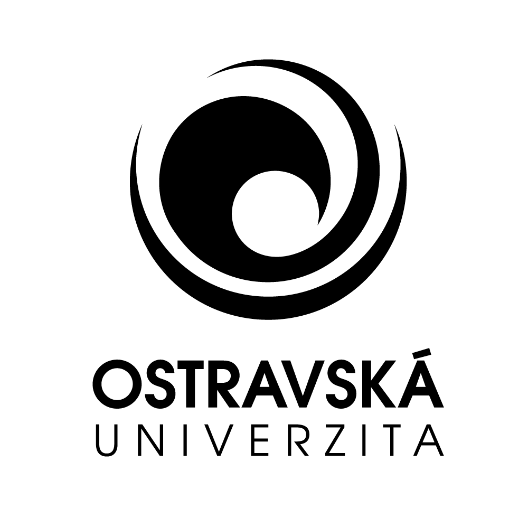 Nákup laboratorního plastu pro PřF 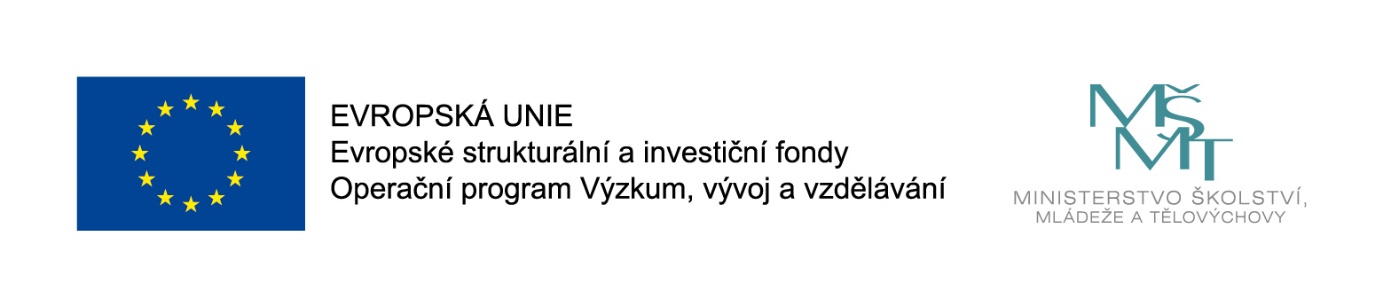 ZADAVATEL: Ostravská univerzita, Dvořákova 7, 701 03 OstravaPreambule		Tato Výzva k podání nabídky a zadávací dokumentace je otevřenou výzvou k podání nabídky dle čl. 12.3.1 „Druhy výběrových řízení“ odst. 1 písm. a) Pravidel pro žadatele a příjemce – obecná část, verze 5 Operačního programu Výzkum, vývoj a vzdělávání (dále jen „OP VVV“) pro Programové období 2014 – 2020 (dále jen „Zadávací dokumentace“). Těmito Pravidly se řídí práva, povinnosti či podmínky v Zadávací dokumentaci neuvedené a jsou dostupné na www.msmt.cz.  		Zadávací dokumentace je vypracována jako podklad pro podání nabídek účastníků v rámci veřejné zakázky malého rozsahu na dodávky. Výběrové řízení nepodléhá zákonu č. 134/2016 Sb., o zadávání veřejných zakázek (dále jen „zákon“), a to i přesto, že se v některých částech Zadávací dokumentace na jednotlivá ustanovení zákona odkazuje, zadavatel je však povinen dodržovat zásady uvedené v ustanovení § 6 zákona. Zadavatel uvádí odkazy na zákon z důvodu používání některých jeho právních institutů či termínů. Tato veřejná zakázka je zadávána elektronicky, veškeré úkony budou prováděny elektronicky prostřednictvím profilu zadavatele, elektronického nástroje E-ZAK. Veškeré podmínky a informace týkající se elektronického nástroje, včetně informací o používání elektronického podpisu, jsou dostupné v uživatelské příručce a manuálu elektronického podpisu na https://zakazky.osu.cz.  		Dodavatel bere na vědomí, že pro komunikaci se zadavatelem a pro využití všech funkcí nástroje E-ZAK je nutné, aby byl v tomto nástroji Ostravské univerzity zaregistrován. V případě, že zadavatel již dodavatele v tomto nástroji předregistroval s využitím veřejně dostupných informací, je třeba tuto předregistraci dokončit a nastavit kompetentním osobám potřebná oprávnění. Dále dodavatel bere na vědomí, že veškeré dokumenty odeslané zadavatelem prostřednictvím nástroje E-ZAK se považují za doručené okamžikem odeslání. Dodavatel je plně odpovědný za registraci v elektronickém nástroji E-ZAK, nastavení potřebných oprávnění kompetentním osobám a včasné přebírání doručených dokumentů souvisejících s účastí v zadávacím řízení.Podáním nabídky ve výběrovém řízení přijímá účastník plně a bez výhrad zadávací podmínky, včetně všech příloh a případných dodatků k těmto zadávacím podmínkám. Předpokládá se, že dodavatel před podáním nabídky pečlivě prostuduje všechny pokyny, formuláře, termíny a specifikace obsažené v zadávacích podmínkách a bude se jimi řídit. Pokud dodavatel (účastník) neposkytne včas všechny požadované informace a dokumentaci, nebo pokud jeho nabídka nebude v každém ohledu odpovídat zadávacím podmínkám, může to mít za důsledek vyloučení účastníka z výběrového řízení. Zadavatel nemůže vzít v úvahu žádnou výhradu účastníka k zadávacím podmínkám obsaženou v jeho nabídce; jakákoliv výhrada znamená vyloučení účastníka z výběrového řízení.identifikace zadavateleNázev zadavatele:  			Ostravská univerzitaSídlo:       				Dvořákova 7, 701 03 OstravaPrávní forma:			601 - Vysoká školaZastoupená:	doc. RNDr. Jan Hradecký, Ph.D. – děkan Přírodovědecké fakulty Ostravské univerzityve věcech veřejné zakázky:	Marie Regneriv technických záležitostech:	Ing. Marie PavlíkováIČ: 						61988987DIČ:   					CZ61988987profil zadavatele:			zakazky.osu.czURL veřejné zakázky:		https://zakazky.osu.cz/vz00001592Předmět veřejné zakázkyPředmět veřejné zakázkyPředmětem veřejné zakázky je dodávka laboratorního plastu pro Přírodovědeckou fakultu Ostravské univerzity specifikovaného v Technické specifikaci předmětu plnění, která tvoří Přílohu č. 1 této Zadávací dokumentace.Jedná se o veřejnou zakázku financovanou z prostředků projektu OP VVV „Centrum výzkumu patogenity a virulence parazitů“, reg. číslo CZ.02.1.01/0.0/0.0/16-019/0000759.Předpokládaná hodnota veřejné zakázkyPředpokládaná hodnota veřejné zakázky činí celkem 300 802 Kč bez DPH, z toho předpokládaná hodnota části 1: 	220 000 Kč bez DPH části 2:	  24 802 Kč bez DPHčásti 3:	  56 000 Kč bez DPH. Předpokládaná hodnota je stanovena jako limitní. Zadavatel nemůže přijmout nabídku s vyšší nabídkovou cenou. Nedodržení stanovené limitní ceny znamená nesplnění podmínek stanovených Zadavatelem, jehož důsledkem bude vyloučení účastníka z účasti ve výběrovém řízení. Účastník musí dodržet Zadavatelem stanovené maximální ceny u jednotlivých částí veřejné zakázky. Popis předmětu veřejné zakázkyPředmětem veřejné zakázky je dodávka laboratorního plastu pro Přírodovědeckou fakultu Ostravské univerzity v rámci projektu OP VVV „Centrum výzkumu patogenity a virulence parazitů“, reg. číslo CZ.02.1.01/0.0/0.0/16-019/0000759.Součástí dodávky je doprava na místo plnění a předání dokladů, které se ke zboží vztahují. Výčet požadovaného plnění včetně technické specifikace a množství je uveden v Příloze č. 1 této Zadávací dokumentace. Minimální doba expirace nabízeného zboží musí být 24 měsíců ode dne jeho dodání zadavateli. Údaj o datu expirace musí být uveden na obalu zboží, dodacím listu nebo na protokolu o předání zboží.Rozdělení zakázky na částiZadavatel připouští rozdělení veřejné zakázky na 3 části:Část 1: Plasty I. (dále jen „Část 1“)Část 2: Plasty II. (dále jen „Část 2“)Část 3: Plasty III. (dále jen „Část 3“)Dodavatel může podat nabídku na jednu část nebo na všechny části veřejné zakázky. Zadavatel si vyhrazuje právo uzavřít smlouvu pro každou část veřejné zakázky s jiným dodavatelem podle výhodnosti nabídek, dodavatel musí riziko, že nebude vybrán na všechny jím nabízené části, započítat do své nabídky.V případě, že nabídka dodavatele bude vyhodnocena jako nejvýhodnější ve všech částech, bude s dodavatelem uzavřena jedna smlouva na všechny tyto části.Podmínky odpovědného zadáváníNa základě ustanovení § 6 odst. 4 zákona zadavatel v zadávací dokumentaci zohlednil povinnost dodržovat zásady odpovědného zadávání veřejných zakázek, a to do té míry, kterou považuje k povaze a smyslu zadávané veřejné zakázky za možnou a přiměřenou i s ohledem na ostatní zásady uvedené v § 6 zákona a principy účelnosti, hospodárnosti a efektivity. V rámci sociálně odpovědného zadávání zadavatel rozdělil veřejnou zakázku na 3 části, čímž podpořil účast malých a středních podniků na plnění zakázky. Zadavatel dále nestanovil v zadávacích podmínkách požadavek na technickou kvalifikaci, čímž rovněž podpořil účast malých a středních podniků na plnění veřejné zakázky. Dále v rámci sociálně odpovědného zadávání zadavatel v obchodních podmínkách zohlednil téma důstojných pracovních podmínek prostřednictvím povinnosti zajistit dodržování platných pracovněprávních předpisů v celém dodavatelském řetězci.V rámci environmentálně odpovědného zadávání zadavatel stanovil, že veřejná zakázka je zadávána elektronicky, stejně jako veškeré ostatní úkony. Dokumenty zadavatele budou vždy, pokud to bude možné, pořizovány elektronicky tak, aby se minimalizovala potřeba tištěných výstupů. Zadavatel současně zohlednil environmentálně odpovědné zadávání, když v obchodních podmínkách stanovil podmínku, že je dodavatel při realizaci předmětu plnění veřejné zakázky povinen dodržet platné technické normy a ekologické požadavky, veškeré použité obaly budou šetrné k životnímu prostředí a recyklovatelné. S ohledem na povahu veřejné zakázky zadavatel neidentifikoval žádná další témata odpovědného zadávání, která by byla v souladu s vymezeným účelem této veřejné zakázky, jejím předmětem, zásadami rovného přístupu a zákazu diskriminace ve vztahu k dodavatelům a principy hospodárnosti a efektivnosti.lhůta A MÍSTO plnění veřejné ZakázkyDoba plnění veřejné zakázkyZadavatel pro zpracování nabídky stanoví následující podmínky vztahující se ke lhůtě plnění:Termín dodání předmětu plnění je do 5 týdnů ode dne účinnosti smlouvy na veřejnou zakázku.	Termín plnění je podmíněn řádným ukončením výběrového řízení.Místo plněníMístem plnění je Ostravská univerzita, Přírodovědecká fakulta, Chittussiho 10, 710 00 Ostrava. OBCHODNÍ a platební PODMÍNKY Obchodní a platební podmínky pro plnění předmětu zakázkyZadavatel jako součást zadávací dokumentace předkládá obchodní a platební podmínky (dále jen „obchodní podmínky“). Obchodní podmínky stanovené pro veřejnou zakázku jsou vymezeny v Příloze č. 4 této Zadávací dokumentace.Obchodní podmínky jsou vypracovány ve struktuře odpovídající návrhu kupní smlouvy. Dodavatelé tyto obchodní podmínky pouze doplní o údaje nezbytné pro vznik návrhu smlouvy (zejména identifikační údaje dodavatele, cenové údaje a popřípadě jiné údaje, které zadavatel požaduje) a takto doplněné obchodní podmínky předloží jako svůj návrh kupní smlouvy.Závaznost obchodních podmínekObchodní podmínky vymezují budoucí rámec smluvního vztahu. Nabídka účastníka musí respektovat stanovené obchodní podmínky a v žádné části nesmí obsahovat ustanovení, které by bylo s nimi v rozporu, nebo které by znevýhodňovalo zadavatele. Nerespektování stanovených obchodních podmínek znamená nesplnění zadávacích podmínek stanovených zadavatelem, jehož důsledkem může být vyloučení účastníka výběrového řízení.Vysvětlení obchodních podmínekV případě nejasností v obsahu obchodních podmínek mají dodavatelé možnost si písemně požádat o jejich vysvětlení v průběhu lhůty pro podání nabídek způsobem stanoveným v čl. 12 této Zadávací dokumentace.POŽADAVeK NA způsob zpracování nabídkové cenyNabídková cena a podmínky pro její zpracováníNabídkovou cenou se pro účely zadávacího řízení rozumí celková cena za dodávku předmětu plnění veřejné zakázky podle čl. 3 bez daně z přidané hodnoty. Nabídková cena musí obsahovat veškeré náklady nutné k řádné realizaci veřejné zakázky včetně všech nákladů souvisejících (poplatky, cla, doprava apod.). Nabídková cena bude zpracována pro každou část veřejné zakázky zvlášť podle věcného členění obsaženého v Příloze č. 1 této Zadávací dokumentace.Nabídková cena bude stanovena jako cena konečná a nejvýše přípustná. Nabídková cena bude zpracována formou doplnění Přílohy č. 1 – Technická specifikace předmětu plnění Zadávací dokumentace a bude uvedena v české měně v členění cena bez DPH, DPH a cena včetně DPH. Celková nabídková cena bude dále uvedena v návrhu kupní smlouvy a v krycím listu. V případě, že nabídková cena bez DPH v jednotlivých dokumentech bude uvedena rozdílně, bude za rozhodující a závaznou pro hodnocení nabídky považována nejnižší z nich.VÝHRADA ZMĚNY ZÁVAZKUSjednané ceny je možné změnit, pouze pokud v průběhu platnosti smlouvy dojde ke změnám sazeb DPH podle zákona č. 235/2004 sb., o dani z přidané hodnoty.POŽADAVKY NA KVALIFIKACiKvalifikace dodavateleDodavatel je povinen nejpozději do konce lhůty stanovené pro podání nabídek prokázat svoji kvalifikaci. Splněním kvalifikace se rozumí:splnění základní způsobilosti podle § 74 zákonasplnění profesní způsobilosti podle § 77 odst. 1 zákonaPravost dokladůNení-li dále stanoveno jinak, předkládá dodavatel kopie dokladů prokazujících splnění kvalifikace. Předložení dokladů odkazemPovinnost předložit doklad může dodavatel splnit odkazem na odpovídající informace vedené v informačním systému veřejné správy nebo v obdobném systému vedeném v jiném členském státu, který umožňuje neomezený dálkový přístup. Odkaz musí obsahovat internetovou adresu a údaje pro přihlášení a vyhledání požadované informace, jsou-li takové údaje nezbytné.Stáří dokladůDoklady prokazující základní způsobilost podle § 74 a výpis z obchodního rejstříku musí prokazovat splnění požadovaného kritéria způsobilosti nejpozději v době 3 měsíců přede dnem podání nabídky.základní způsobilost a způsob jejího prokázáníZákladní způsobilostZadavatel požaduje splnění základní způsobilosti podle § 74 zákona. Způsob prokázání základní způsobilostiDodavatel prokazuje splnění základní způsobilosti podle § 74 odst. 1 písm. a) až e) zákona předložením čestného prohlášení (vzor čestného prohlášení je přílohou Zadávací dokumentace – za obsah vzorového listu nenese zadavatel žádnou odpovědnost, je věcí účastníka, zda přiložený vzor použije).profesní způsobilost a způsob jejího prokázáníProfesní způsobilostZadavatel požaduje splnění profesní způsobilosti dodavatele podle § 77 odst. 1 zákona, tzn., že profesní způsobilost splňuje dodavatel, který předloží:výpis z obchodního rejstříku nebo jiné obdobné evidence, pokud jiný právní předpis zápis do takové evidence vyžaduje.pravidla pro hodnocení nabídek Kritérium hodnoceníEkonomická výhodnost nabídek bude hodnocena podle nejnižší nabídkové ceny. Nabídková cena bude stanovena postupem uvedeným v čl. 6.1 Zadávací dokumentace. Při hodnocení nabídkové ceny je rozhodná výše nabídkové ceny bez daně z přidané hodnoty. Metoda vyhodnocení nabídekNabídky budou vyhodnoceny podle absolutní hodnoty nabídkové ceny od nejnižší po nejvyšší. Nejvýhodnější je nabídka s nejnižší nabídkovou cenou.zadávací dokumentace Obsah zadávací dokumentaceZadávací dokumentaci tvoří souhrn údajů a dokumentů nezbytných pro zpracování nabídky. Součástí zadávací dokumentace jsou:Zadávací dokumentace – Podmínky a požadavky pro zpracování nabídky včetně přílohPříloha č. 1 – Technická specifikace předmětu plněníPříloha č. 2 – Krycí listPříloha č. 3 – Vzor čestného prohlášení o splnění základní způsobilostiPříloha č. 4 – Návrh kupní smlouvyVysvětlení zadávací dokumentaceZadavatel je oprávněn poskytnout dodavatelům vysvětlení k zadávacím podmínkám. Vysvětlení zadávací dokumentace zadavatel uveřejní na profilu zadavatele. Vysvětlení zadávací dokumentace na žádost dodavateleDodavatel je oprávněn požadovat po zadavateli vysvětlení zadávací dokumentace. Žádost musí být písemná, zaslaná zadavateli v elektronické podobě. Zadavatel preferuje doručení žádosti prostřednictvím elektronického nástroje E-ZAK. Žádost musí být zadavateli doručena nejpozději 4 pracovní dny před uplynutím lhůty pro podání nabídek. Na základě žádosti o vysvětlení zadávací dokumentace zadavatel odešle vysvětlení zadávacích podmínek a uveřejní vysvětlení zadávacích podmínek včetně přesného znění žádosti na profilu zadavatele, a to nejpozději do 2 pracovních dnů po doručení žádosti podle předchozího odstavce.  Změna nebo doplnění zadávací dokumentaceZadavatel může změnit nebo doplnit zadávací podmínky obsažené v zadávací dokumentaci před uplynutím lhůty pro podání nabídek. Změna nebo doplnění zadávací dokumentace musí být uveřejněna nebo oznámena dodavatelům stejným způsobem jako zadávací podmínka, která byla změněna nebo doplněna.Ostatní podmínky výběrového řízení, práva zadavatele Požadavky na varianty nabídekZadavatel nepřipouští varianty nabídek. Zrušení výběrového řízeníZadavatel si vyhrazuje právo zrušit výběrové řízení bez udání důvodu nejpozději do podpisu smlouvy. Pokud zadavatel zruší výběrové řízení, nevzniká dodavatelům vůči zadavateli jakýkoliv nárok. Zadávací lhůtaZadávací lhůta začíná běžet okamžikem skončení lhůty pro podání nabídek. Délka zadávací lhůty činí 90 kalendářních dnů.  Další podmínkyToto výběrové řízení není zadáváno dle zákona č. 134/2016 Sb., o zadávání veřejných zakázek, a to i přesto, že se v některých částech této Zadávací dokumentace na jednotlivá ustanovení zákona zadavatel odkazuje. Zadavatel uvádí odkazy na zákon z důvodu používání některých jeho právních institutů či termínů. V případech, kdy některý postup zadavatele není v této Zadávací dokumentaci výslovně upraven, může zadavatel analogicky podle zákona č. 134/2016 Sb., o zadávání veřejných zakázek, postupovat.Nabídka musí být zpracována dle zadávacích podmínek uvedených v této Zadávací dokumentaci. Nabídka, která bude v rozporu se zadávacími podmínkami, bude mít za následek vyloučení účastníka z výběrového řízení.Pokud zadávací podmínky obsahují odkazy na určité dodavatele nebo výrobky, nebo patenty na vynálezy, užitné vzory, průmyslové vzory, ochranné známky nebo označení původu, pak u každého takového odkazu zadavatel připouští možnost nabídnout rovnocenné řešení.podmínky a požadavky na zpracování nabídky Nabídka dodavatelePod pojmem nabídka se rozumí návrh smlouvy předložený dodavatelem ve výběrovém řízení včetně dokumentů a dokladů požadovaných zadavatelem v zadávacích podmínkách. Součástí nabídky jsou i doklady a informace prokazující splnění kvalifikace.Nabídka a veškeré ostatní doklady a údaje budou uvedeny v českém jazyce (listiny v jiném, než českém jazyce budou doplněny překladem do českého jazyka, s výjimkou dokladů ve slovenském jazyce a dokladů o vzdělání v latinském jazyce), v písemné formě a nabídka bude podepsána osobou oprávněnou za účastníka jednat a podepisovat podle výpisu z obchodního či obdobného rejstříku, popřípadě statutárním orgánem zmocněnou osobou, jejíž plná moc musí být součástí nabídky.  Podání nabídkyNabídka dodavatele musí být podána výhradně v elektronické podobě. Podání nabídky v elektronické podobě bude realizováno prostřednictvím elektronického nástroje E-ZAK na URL adrese veřejné zakázky.Zadavatel preferuje, aby nabídka obsahovala jediný soubor (např. komprimovaný soubor nebo formát pdf).Dodavatel nese odpovědnost za to, že předložené dokumenty jsou čitelné. Pokud dodavatel předloží v elektronické podobě dokumenty, které čitelné nebudou, zadavatel na ně bude pohlížet jako by v nabídce obsaženy nebyly.Účastník nese veškeré náklady spojené s jeho účastí ve výběrovém řízení. Členění nabídky, obsahNabídka musí být členěna do samostatných částí, řazených za sebou a označených shodně s následujícími pokyny.Nabídka musí obsahovat:Vyplněný formulář "KRYCÍ LIST" (viz Příloha č. 2 této Zadávací dokumentace) obsahující identifikační údaje dodavatele, opatřený razítkem a podpisem oprávněné osoby (osob) účastníka v souladu se způsobem podepisování uvedeným ve výpise z obchodního či obdobného rejstříku nebo zástupcem zmocněným k tomuto úkonu podle právních předpisů (plná moc pak musí být součástí nabídky, uložená za krycím listem nabídky).Návrh smlouvy – návrh smlouvy musí být podepsán osobou oprávněnou za účastníka jednat a podepisovat v souladu se způsobem podepisování uvedeným ve výpise z obchodního rejstříku, popřípadě zmocněncem účastníka (účastník doloží oprávnění výpisem z obchodního či obdobného rejstříku nebo plnou mocí). Tento návrh musí být v souladu s obchodními podmínkami předloženými zadavatelem v Zadávací dokumentaci. Nedílnou přílohou návrhu smlouvy bude technická specifikace předmětu plnění, která odpovídá doplněné Příloze č. 1 této Zadávací dokumentace.Upozornění pro dodavatele: Návrh smlouvy bude společný pro všechny části veřejné zakázky, na které dodavatel podává nabídku.Vyplněná Příloha č. 1 této Zadávací dokumentace.Doklady prokazující splnění základní způsobilosti Čestné prohlášení dodavatele prokazující splnění základní způsobilosti podle § 74 odst. 1 písm. a) – e)Doklady prokazující splnění profesní způsobilostiVýpis z obchodního rejstříku nebo jiné obdobné evidence, pokud jiný právní předpis zápis do takové evidence vyžaduje.Upozornění pro dodavatele: Doklady prokazující splnění kvalifikace se předkládají pouze jedenkrát. podání nabídek Lhůta pro podání nabídekLhůta pro podání nabídek končí dne 02.03.2021 v 10:00 hod. Adresa pro podávání nabídekURL adresa veřejné zakázky v elektronickém nástroji E-ZAK.  Kontaktní osoby ve věci veřejné zakázky jsou:							   __________________________doc. RNDr. Jan Hradecký, Ph.D.
  děkan Přírodovědecké fakulty                      Ostravské univerzityPříloha č. 1 – Technická specifikace předmětu plněníČást I.Část II.Část III.Příloha č. 2Celková nabídková cena za jednotlivé části veřejné zakázky:V……………………. dne …………………Příloha č. 3Příloha č. 4 – Návrh kupní smlouvyKupní smlouvauzavřená podle ustanovení § 2079 a násl. zákona č. 89/2012 Sb., občanský zákoník, ve znění pozdějších předpisů (dále jen „Smlouva“)Smluvní stranyKupující:	 		Ostravská univerzita sídlo: 	    			Dvořákova 7, 701 03 Ostravazastoupená: 			doc. RNDr. Jan Hradecký, Ph.D. – děkan PřF OUIČ:		   			61988987DIČ:	    			CZ61988987bankovní spojení: 		ČNB Ostravač. účtu:				931761/0710(dále jen „Kupující“ nebo „OU“ nebo „Zadavatel“)Prodávající:	………………………………………………….sídlo:				......................................................................zapsaná v obchodním rejstříku Krajského soudu v ……………………..zastoupená:			...................................IČ:				...................................DIČ:				...................................bankovní spojení:  		...................................č. účtu: 			...................................(dále jen „Prodávající“)Základní ustanoveníTato smlouva je uzavřena na základě výběrového řízení na veřejnou zakázku „Nákup laboratorního plastu pro PřF“ v rámci projektu OP VVV "Centrum výzkumu patogenity a virulence parazitů“, reg. číslo CZ.02.1.01/0.0/0.0/16-019/0000759 pro část/části …... veřejné zakázky (doplní účastník).Smluvní strany prohlašují, že údaje v článku I. této Smlouvy a taktéž oprávnění k podnikání jsou v souladu s právní skutečností v době uzavření smlouvy. Smluvní strany se zavazují, že změny dotčených údajů oznámí bez prodlení druhé straně. Strany prohlašují, že osoby podepisující tuto smlouvu jsou k tomuto úkonu oprávněny.Předmět koupěPředmětem této smlouvy je dodávka laboratorního plastu ………………………. (pozn. doplní účastník podle toho, na kterou část/části veřejné zakázky podává nabídku) pro Přírodovědeckou fakultu Ostravské univerzity v rámci projektu OP VVV „Centrum výzkumu patogenity a virulence parazitů“, reg. číslo CZ.02.1.01/0.0/0.0/16-019/0000759, uvedených v Příloze č. 1, která je nedílnou součástí této Smlouvy (dále jen „zboží“).Prodávající se zavazuje odevzdat kupujícímu zboží specifikované v Příloze č. 1 této Smlouvy a umožnit kupujícímu nabýt ke zboží vlastnické právo. Kupující se zavazuje zboží převzít a zaplatit prodávajícímu kupní cenu.Jakost, vlastnosti a další specifikace zboží včetně jeho množství jsou uvedeny v Příloze č. 1 této Smlouvy. Minimální doba expirace veškerého zboží musí být 24 měsíců ode dne jeho dodání kupujícímu. Údaj o datu expirace musí být uveden na obalu výrobku, dodacím listu nebo na protokolu o předání zboží.Závazek prodávajícího odevzdat zboží zahrnuje také dopravu zboží na místo odevzdání zboží, předání dokladů, které se ke zboží vztahují, včetně atestů, certifikátů, prohlášení o shodě apod.Prodávající prohlašuje, že:je výlučným vlastníkem zboží, které kupujícímu odevzdá,zboží je nové (tzn. nepoužité, ani repasované),zboží má vlastnosti, které si smluvní strany ujednaly a není-li takového ujednání, takové vlastnosti, které prodávající nebo výrobce popsal nebo které kupující očekával s ohledem na povahu zboží,zboží se hodí k účelu, který vyplývá zejm. z této smlouvy,zboží vyhovuje požadavkům právních předpisů,zboží je bez jakýchkoli jiných vad, a to i právních.Prodávající je při realizaci předmětu plnění veřejné zakázky povinen dodržet platné technické normy a ekologické požadavky a veškeré použité obaly budou šetrné k životnímu prostředí a recyklovatelné.Lhůta, místo a způsob plněníProdávající je povinen odevzdat předmět koupě do 30 dnů ode dne účinnosti této Smlouvy. Místem odevzdání zboží je Ostravská univerzita, Přírodovědecká fakulta, Chittussiho 10, 710 00 Ostrava. Osobou oprávněnou za prodávajícího je .............................. (pozn. bude doplněno účastníkem s uvedením kontaktního e-mailu a tel.)Osobou odpovědnou za převzetí předmětu plnění je Ing. Marie Pavlíková, e-mail: marie.pavlikova@osu.cz, tel.: 553462278.Odevzdání zboží bude potvrzeno podpisem oprávněných osob prodávajícího a kupujícího na protokolu o odevzdání zboží s uvedením data odevzdání zboží.Kupující po převzetí zboží provede kontrolu zjevných vad, především doby expirace dle čl. 3.3. této Smlouvy. Zjistí-li kupující, že zboží má vady, oznámí to prodávajícímu nejpozději do 5 pracovních dnů ode dne odevzdání zboží. Má se za to, že dnem následujícím po uplynutí 5 pracovních dnů ode dne odevzdání zboží, aniž by kupující oznámil prodávajícímu existenci vad, kupující zboží převzal.Nedodržení podmínky požadované doby expirace dle čl. 3.3. této Smlouvy je podstatným porušením smlouvy ve smyslu § 2106 zákona č. 89/2012 Sb., občanský zákoník.Kupující není povinen převzít zboží, které vykazuje vady, přestože by samy o sobě ani ve spojení s jinými nebránily řádnému užívání zboží nebo jeho užívání podstatným způsobem neomezovaly. Nepřevezme-li kupující zboží z tohoto důvodu, hledí se na ně, jako by prodávajícím nebylo odevzdáno a prodávající je v prodlení oproti lhůtě dle čl. 4.1. Smlouvy se všemi důsledky, které jsou s tím spojeny.Cena a platební podmínky Celková kupní cena za zboží dle čl. 3 této Smlouvy byla dohodou smluvních stran stanovena ve výši:			bez DPH      ....................... KčDPH             ....................... Kčs DPH          ....................... KčPoložkový rozpočet celkové kupní ceny je součástí Přílohy č. 1 této Smlouvy.Sjednaná kupní cena je konečná a není možné ji překročit. Prodávající prohlašuje, že kupní cena obsahuje jeho veškeré nutné náklady spojené s řádným a včasným splněním závazků dle této Smlouvy, zejm. s řádným odevzdáním zboží kupujícímu. Platba bude uskutečněna na základě daňového dokladu vystaveného Prodávajícím se splatností do 30 dnů ode dne doručení daňového dokladu Kupujícímu. Každý daňový doklad (faktura) bude obsahovat náležitosti daňového a účetního dokladu podle zákona č. 563/1991 Sb., o účetnictví, ve znění pozdějších předpisů a zákona č. 235/2004 Sb., o dani z přidané hodnoty, ve znění pozdějších předpisů, a dále údaj, že zboží bude hrazeno z projektu OP VVV „Centrum výzkumu patogenity a virulence parazitů“, reg. číslo CZ.02.1.01/0.0/0.0/16-019/0000759. Údaj, že zboží bude hrazeno z projektu OP VVV bude uveden také na dodacím listu nebo na protokolu o předání zboží. Daňový doklad nesplňující předepsané náležitosti bude kupujícím vrácen do dne splatnosti daňového dokladu k opravě, lhůta splatnosti počíná běžet znovu ode dne doručení opraveného či nově vystaveného daňového dokladu. K faktuře bude přiložen dodací list s uvedením názvu a ceny zboží.Prodávající je povinen zasílat faktury elektronickými prostředky na adresu financni.uctarna@osu.cz.Povinnost kupujícího uhradit fakturu je splněna dnem připsání příslušné částky na účet prodávajícího.Prodávající přebírá nebezpečí změny okolností ve smyslu § 1765 odst. 2 zákona č. 89/2012 Sb., občanský zákoník, ve znění pozdějších předpisů (dále jen „občanský zákoník“).Kupující neposkytne prodávajícímu žádnou zálohu.Smluvní pokutyV případě prodlení prodávajícího s odevzdáním zboží kupujícímu oproti lhůtě stanovené v čl. 4.1 je prodávající povinen zaplatit kupujícímu smluvní pokutu ve výši 0,3 % z ceny nedodaného zboží (včetně DPH) za každý i započatý den prodlení.V případě prodlení kupujícího s úhradou faktury proti sjednanému termínu je prodávající povinen zaplatit prodávajícímu smluvní pokutu ve výši 0,3 % z dlužné částky za každý i započatý den prodlení.Uplatněním nároku na smluvní pokutu není dotčeno oprávnění kupujícího požadovat náhradu škody způsobenou porušením povinnosti ze strany prodávajícího, které je zajištěno smluvní pokutou. To platí i tehdy, bude-li smluvní pokuta snížena rozhodnutím soudu.Nebezpečí škody na zboží a přechod vlastnictví Nebezpečí škody na zboží a vlastnické právo ke zboží přechází na kupujícího v okamžiku jeho převzetí kupujícím.Ostatní ujednáníKupující je povinným subjektem dle zákona č. 340/2015 Sb., o registru smluv (dále jen “zákon o registru smluv“). Prodávající bere na vědomí a výslovně souhlasí s tím, že v případě, kdy je celková kupní cena vyšší než 50 000 Kč, tato smlouva včetně všech jejích změn a dodatků podléhá uveřejnění v Registru smluv (informační systém veřejné správy, jehož správcem je Ministerstvo vnitra). Kupující se zavazuje, že provede uveřejnění této smlouvy dle příslušného zákona o registru smluv.Kupující zveřejní smlouvu včetně všech jejich změn a dodatků dle odstavce 8.1. tohoto článku v plném znění. V případě, že smlouva nebo dodatek obsahuje utajované informace, obchodní tajemství dle § 504 obč. zákoníku, osobní/citlivé údaje, práva duševního vlastnictví či jiné informace, které nelze poskytnout při postupu podle předpisů upravujících svobodný přístup k informacím (dále jen „chráněné informace“), je Prodávající povinen nejpozději v den uzavření smlouvy tuto skutečnost sdělit Kupujícímu, tyto informace přesně identifikovat a kvalifikovat právní důvod jejich ochrany. Tyto části smlouvy (chráněné informace) pak Kupujícím nebudou uveřejněny. V opačném případě je Prodávající seznámen se skutečností, že zveřejnění smlouvy v plném znění dle citovaných zákonů se nepovažuje za porušení obchodního tajemství a že smlouva neobsahuje ani jiné chráněné informace a Prodávající s jejím zveřejněním výslovně souhlasí.Tato smlouva v případě, že celková kupní cena je vyšší než 50 000 Kč, nabývá platnosti dnem jejího uzavření a účinnosti nejdříve dnem uveřejnění smlouvy v Registru smluv. V případě, že celková kupní cena je nižší než 50 000 Kč, smlouva nabývá platnosti a účinnosti dnem jejího uzavření. O této skutečnosti Kupující Prodávajícího uvědomí.Prodávající je dle ustanovení § 2 písm. e) zákona č. 320/2001 Sb., o finanční kontrole ve veřejné správě, v platném znění, osobou povinnou spolupůsobit při výkonu finanční kontroly. Prodávající je povinen umožnit všem subjektům oprávněným k výkonu kontroly projektu, z jehož prostředků je dodávka hrazena, provést kontrolu dokladů souvisejících s plněním zakázky, a to po dobu danou právními předpisy ČR k jejich archivaci (zákon č. 563/1991 Sb., o účetnictví, a zákon č. 235/2004 Sb., o dani z přidané hodnoty). Tyto doklady budou uchovávány způsobem stanoveným platnými právními předpisy. Subjekty oprávněné k výkonu kontroly mají právo přístupu i k těm částem nabídek, smluv a souvisejících dokumentů, které podléhají ochraně podle zvláštních právních předpisů (např. jako obchodní tajemství, utajované skutečnosti) za předpokladu, že budou splněny požadavky kladené právními předpisy (např. zákonem č. 255/2012 Sb., o kontrole (kontrolní řád), v platném znění). Oprávnění kontroly dle předchozí věty se vztahuje i na případné subdodavatele prodávajícího.Ve věcech touto Smlouvou výslovně neupravených se bude tento smluvní vztah řídit ustanoveními obecně závazných právních předpisů, zejména občanským zákoníkem a předpisy souvisejícími.Smlouva je vyhotovena ve dvou stejnopisech s platností originálu a každá ze smluvních stran obdrží po jejich podpisu jedno vyhotovení, pokud je uzavřená v listinné podobě.Tato Smlouva může být měněna nebo doplňována pouze písemnými číslovanými dodatky podepsanými oprávněnými zástupci obou smluvních stran.Kupující je oprávněn odstoupit od Smlouvy anebo jen částečně odstoupit od Smlouvy především v případě, že nebude uvolněna platba poskytovatele finančních prostředků (např. MŠMT) kupujícímu, nebo kupující nebude disponovat dostatečnými finančními prostředky, nebo že výdaje, které by kupujícímu na základě smlouvy měly vzniknout, budou kontrolním subjektem, označeny za nezpůsobilé. V takovém případě prodávající nebude uplatňovat nárok na náhradu škody a případné prodlení s placením daňových dokladů z tohoto důvodu.Prodávající se zavazuje, že na fakturu uvede vždy takové bankovní spojení, které bude do tuzemské banky, a které bude mít v době vystavení a splatnosti faktury zveřejněno finančním úřadem na internetu, tak, jak to vyžaduje zákon č. 235/2004 Sb., o dani z přidané hodnoty, ve znění pozdějších předpisů (dále jen „zákon o DPH“), aby se kupující nedostal do pozice ručitele za odvod DPH za prodávajícího z důvodu platby na nezveřejněný či na zahraniční bankovní účet.Pokud se prodávající do data splatnosti faktury stane tzv. nespolehlivým plátcem DPH ve smyslu ustanovení § 106a zákona o DPH a kupující se tak dostane do pozice, kdy dle zákona o DPH ručí za odvod DPH ze strany prodávajícího, je prodávající povinen o této skutečnosti kupujícího bezodkladně informovat.Pokud se kupující dostane do pozice, kdy ze zákona ručí za odvod DPH za prodávajícího (např. z důvodů popsaných v bodě 8.10. nebo 8.11. tohoto článku), je kupující oprávněn uhradit prodávajícímu hodnotu faktury pouze ve výši bez DPH a DPH odvést na účet místně příslušného finančního úřadu prodávajícího a prodávající s tímto postupem souhlasí. Dále v případě, že nastanou skutečnosti uvedené v bodě 8.10. tohoto článku, má kupující také právo pozastavit platbu celé částky závazku, a to do doby, než mu prodávající sdělí číslo takového bankovního účtu, který je veden v české bance a je zveřejněn finančním úřadem. Závazek se tím v obou případech považuje za splněný řádně a včas a kupující se nedostává do prodlení s úhradou. Prodávající pro tento případ prohlašuje, že jeho místně příslušným finančním úřadem pro DPH je ………………….., (pozn. doplní účastník) a že v případě změny místně příslušného finančního úřadu bude kupujícího o této skutečnosti neprodleně informovat, jinak prodávající ponese případné náklady plynoucí ze skutečnosti, že částka DPH nebyla včas poukázána správnému finančnímu úřadu. Ustanovení 8.10. až 8.12. se týkají Prodávajícího, kterému je přiděleno české DIČ.Prodávající se zavazuje zajistit při plnění Smlouvy pro Kupujícího dodržování pracovněprávních předpisů (zejména zákon č. 262/2006 Sb., zákoník práce, v platném znění a zákon č. 435/2004 Sb., o zaměstnanosti, v platném znění) a z nich vyplývajících povinností, zejména, že neumožní výkon nelegální práce vymezené v ust. § 5 písm. e) zákona č. 435/2004 Sb., o zaměstnanosti, v platném znění. Prodávající se zavazuje zajistit tuto povinnost při plnění Smlouvy pro Kupujícího v celém svém dodavatelském řetězci s tím, že povinnosti vymezené pracovněprávními předpisy České republiky budou adekvátně nahrazeny právními předpisy zemí, ve kterých se plnění specifikované v Příloze č. 1 této Smlouvy vyrábí.Prodávající je povinen kupujícímu uhradit veškerou škodu, která mu vznikne nedodržením povinností uvedených výše v tomto článku, a navíc je kupující oprávněn odstoupit od této smlouvy. Odstoupení se stává účinným dnem jeho doručení prodávajícímu.Smluvní strany po přečtení smlouvy potvrzují, že obsahu smlouvy porozuměly, že smlouva vyjadřuje jejich pravou, svobodnou a vážnou vůli, nebyla uzavřena v tísni či za nápadně nevýhodných podmínek a na důkaz této skutečnosti ji vlastnoručně podepisují.Přílohy: Příloha č. 1 – Technická specifikace předmětu plněníMarie RegneriMgr. Renáta HolínkováBc. Sára BedrunkováE-mail:marie.regneri@osu.czE-mail:renata.holinkova@osu.czE-mail:sara.bedrunkova@osu.czTel. č.. 597 091 043Tel. č.: 597 091 026Tel. č.: 597 091 018Poř. č.NázevPočetPřesný typ a název nabízeného zbožíCena celkem bez DPHDPHCena celkem včetně DPH1Cell culture Flask, filter cap, PS, 25 cm21 0002Cell culture Flask, plug, PS, 25 cm21 0003Cell culture Flask, filter cap, PS, 75 cm22004Cell culture Flask, plug, PS, 75 cm24005Cell culture Flask, filter cap, PS, 175 - 185 cm2806Cell culture Flask, plug, PS, 175 - 185 cm2807Cell culture Flask, plug, PS, 300 cm23686 well tissue culture plate300912 well tissue culture plate3001024 well tissue culture plate5001196 well tissue culture plate15012Elektroporační kyvety 4 mm gap50013Elektroporační kyvety 2 mm gap50014Inoculation loop 100015Serological pipette 1 mL50016Serological pipette 2 mL50017Serological pipette 5 mL20018Serological pipette 10 mL20019Serological pipette 25 mL15020Cell spreaders10 00021Vacuum filter membrane, pores 0,2 µm 250 mL8422Vacuum filter membrane, pores 0,2 µm 500 mL12023Vacuum filter membrane, pores 0,2 µm 1000 mL8424tips without filter 10 µL30 00025tips without filter 100/200 µL30 00026tips without filter 1000 µL10 00027Round bottom test tubes 14mL150028Cell culture flat sided tubes 3 mL13502950 ml tubes conical tubes (not self/standing)10003050 ml tubes conical tubes (self/standing)2000KčKčKčPoř. č.NázevPočetPřesný typ a název nabízeného zbožíCena celkem bez DPHDPHCena celkem včetně DPH1Microcentrifuge tubes, snaplock 0,5 mL4 0002Microcentrifuge tubes, snaplock 0,2 mL20 0003Microcentrifuge tubes, snaplock 1,5 mL20 0004Microcentrifuge tubes, snaplock 2 mL10 0005Microcentrifuge tubes, snaplock (DNA LoBind tube)5006Microcentrifuge tubes, snaplock (DNA LoBind tube)500KčKčKčPoř. č.NázevPočetPřesný typ a název nabízeného zbožíCena celkem bez DPHDPHCena celkem včetně DPH1Pipetovací špičky 10 µL, sterilní, filtr, krabičky48302Pipetovací špičky 100 µL, sterilní, filtr, krabičky48303Pipetovací špičky 200 µL, sterilní, filtr, krabičky38404Pipetovací špičky 1250 µL, sterilní, filtr, krabičky1920KčKčKčKRYCÍ LISTVeřejná zakázka:Nákup laboratorního plastu pro PřF Dodavatel(obchodní firma nebo název)Dodavatel(obchodní firma nebo název)Jedná se o malý a střední podnikJedná se o malý a střední podnik ano  ne ano  neSídlo(celá adresa včetně PSČ)Sídlo(celá adresa včetně PSČ)Adresa pro doručování(celá adresa včetně PSČ)Adresa pro doručování(celá adresa včetně PSČ)Identifikační čísloIdentifikační čísloDaňové identifikační čísloDaňové identifikační čísloKontaktní osoba v průběhu zadávacího řízeníKontaktní osoba v průběhu zadávacího řízeníTel.EmailOprávněná osoba(titul, jméno, příjmení)Oprávněná osoba(titul, jméno, příjmení)Nabídková cena v Kč bez DPHDPHNabídková cena v Kč včetně DPHČást 1Část 2Část 3Podpisoprávněné osoby dodavateleVZOR - ČESTNÉ PROHLÁŠENÍ DODAVATELEo splnění základní způsobilosti podle § 74 odst. 1 písm. a) – e) zákona č. 134/2016 Sb., o zadávání veřejných zakázekVeřejná zakázka:Nákup laboratorního plastu pro PřFJá (my) níže podepsaný(í)  čestně prohlašuji(eme), že dodavatel …………..…  (obchodní firma) splňuje základní způsobilost podle zákona č.134/2016 Sb., o zadávání veřejných zakázek a to v rozsahu podle § 74 tohoto zákona, a to tak, že: dodavatel nebyl v zemi svého sídla v posledních 5 letech před zahájením výběrového řízení pravomocně odsouzen pro trestný čin uvedený v příloze č. 3 k zákonu č. 134/2016 Sb., o zadávání veřejných zakázek, nebo obdobný trestný čin podle právního řádu země sídla dodavatele; k zahlazeným odsouzením se nepřihlíží; dodavatel nemá v České republice nebo v zemi svého sídla v evidenci daní zachycen splatný daňový nedoplatek; dodavatel nemá v České republice nebo v zemi svého sídla splatný nedoplatek na pojistném nebo na penále na veřejné zdravotní pojištění;dodavatel nemá v České republice nebo v zemi svého sídla splatný nedoplatek na pojistném nebo na penále na sociální zabezpečení a příspěvku na státní politiku zaměstnanosti;dodavatel není v likvidaci, nebylo proti němu vydáno rozhodnutí o úpadku, nebyla vůči němu nařízena nucená správa podle jiného právního předpisu nebo se nenachází v obdobné situaci podle právního řádu země sídla dodavatele.V……………………. dne ………………Upozornění pro dodavateleJe-li dodavatelem právnická osoba, musí podmínku podle písm. a) splňovat tato právnická osoba a zároveň každý člen statutárního orgánu. Je-li členem statutárního orgánu dodavatele právnická osoba, musí tuto podmínku splňovat tato právnická osoba, každý člen statutárního orgánu této právnické osoby a osoba zastupující tuto právnickou osobu v statutárním orgánu dodavatele.Účastní-li se zadávacího řízení pobočka závodu zahraniční právnické osoby, musí tuto podmínku splňovat tato právnická osoba a vedoucí pobočky závodu. Účastní-li se zadávacího řízení pobočka závodu české právnické osoby, musí tuto podmínku splňovat osoby uvedené v předchozím odstavci a vedoucí pobočky závodu.Za Kupujícího dne ……….….Za Prodávajícího dne ……………..doc. RNDr. Jan Hradecký, Ph.D.děkan Přírodovědecké fakulty Ostravské univerzity(vyplní účastník)Prodávající